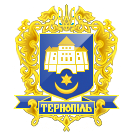 ТЕРНОПІЛЬСЬКА МІСЬКА РАДАПОСТІЙНА КОМІСІЯЗ ПИТАНЬ ЕКОНОМІКИ,ПРОМИСЛОВОСТІ,ТРАНСПОРТУ І ЗВ’ЯЗКУ, КОНТРОЛЮ ЗА ВИКОРИСТАННЯМ КОМУНАЛЬНОГО МАЙНА, ЗОВНІШНІХ ЗВ’ЯЗКІВ, ПІДПРИЄМНИЦЬКОЇ ДІЯЛЬНОСТІ, ЗАХИСТУ ПРАВ СПОЖИВАЧІВ ТА ТУРИЗМУ ____________________________________________________________________________Протокол засідання комісії №3Від 03.04.2019р.Всього членів комісії: (4) Зінь І.Ф., Грицишин А.А., Поврозник П.І., Генсерук   В.А.Присутні члени комісії: (4) Зінь І.Ф., Грицишин А.А., Поврозник П.І.. Генсерук   В.А.Відсутні члени комісії: (0)	Кворум є. Засідання комісії правочинне.На засідання комісії запрошені:Підгайна М.В. - завідувач сектору  економічної роботи та бухгалтерського обліку відділу охорони здоров’я та медичного забезпечення;Білик В.Є. - начальник відділу оренди та обліку комунального майна  управління обліку та контролю за використанням комунального майна;Соколовський О.І. – начальник управління житлово – комунального господарства, благоустрою та екології;Добрікова С.Є. – начальник управління організаційно-виконавчої роботи;Корчак Т.С. – начальник управління економіки, промисловості та праці; Гавліч О.В. - головний спеціаліст відділу інженерно-транспортної інфраструктури управління житлово – комунального господарства, благоустрою та екології;Кармазин В.П. - заступник начальника управління-завідувач сектору розвитку культури та духовної спадщини управління культури і мистецтв;Вітик В.Б - головний спеціаліст організаційного відділу виконавчого комітету управління організаційно-виконавчої роботи.Головуючий – голова комісії Зінь І.Ф.СЛУХАЛИ:	Про затвердження порядку денного засідання комісії, відповідно до листів від 29.03.2019 р. №520/01, від 02.04.2019 р. №543/01ВИСТУПИВ: Зінь І.Ф., який запропонував повторно розглянути питання «Лист Національної спілки письменників України від 08.02.2019 р. №9».Результати голосування за затвердження порядку денного: За – «4», Проти-«0», Утримались-«0». Рішення прийнято.ВИРІШИЛИ: Затвердити порядок денний засідання комісії.			Порядок денний засідання комісії:1.Перше питання порядку денного.СЛУХАЛИ:	Про  надання в безоплатне користування майна комунальної власності.	ДОПОВІДАЛА:	Підгайна М.В	ВИРІШИЛИ:	Погодити проект рішення міської ради «Про  надання в безоплатне користування майна комунальної власності.» із зауваженням:- надати в безоплатне користування ТОВ «Соцаптеки» нежитлові приміщення терміном по 31.12.2019р., згідно з додатком.	Результати голосування: За – 4, проти- 0, утримались-0. Рішення прийнято.2.Друге питання порядку денного.СЛУХАЛИ:	Про передачу майна.	ДОПОВІДАЛИ:	Соколовський О.І., Гавліч О.В.ВИРІШИЛИ:	Погодити проект рішення міської ради «Про передачу майна». Результати голосування: За – 4 , проти – 0, утримались – 0.Рішення прийнято.3.Третє питання порядку денного.СЛУХАЛИ:	Про надання в безоплатне користування майна.	ДОПОВІДАВ:	Кармазин В.П.				ВИРІШИЛИ:	Пункт 2 викласти в наступній редакції:Комунальному підприємству «Об’єднання парків культури і відпочинку м. Тернополя» укласти договір безоплатного користування (позички) з Свято-Троїцьким духовним центром відповідно до вимог чинного законодавства з врахуванням наступних умов:- надати дозвіл на завершення будівництва свердловини з бюветом питної води без залучення бюджетних коштів;- забезпечення безперешкодного доступу громадян до свердловини з бюветом питної води.Результати голосування: За – 4 , проти – 0, утримались – 0.Результати голосування за проект рішення зі змінами: За – 0, проти – 0, утримались – 4.Рішення не прийнято.4.Четверте питання порядку денного.СЛУХАЛИ:	Про надання в безоплатне користування нежитлового приміщення Тернопільському обласному Відділенню Міжнародного Центру впровадження програм ЮНЕСКО.	ДОПОВІДАВ:	Кармазин В.П.ВИРІШИЛИ:	Погодити проект рішення міської ради «Про надання в безоплатне користування нежитлового приміщення Тернопільському обласному Відділенню Міжнародного Центру впровадження програм ЮНЕСКО» із зауваженням:                                 Надати в безоплатне користування (позичку) нежитлове приміщення І поверху комунальної установи Тернопільський міський Палац культури «Березіль» ім.Леся Курбаса загальною площею 109,2 кв. м., в т.ч. площею спільного користування 21,9 кв.м за адресою: м. Тернопіль, вул. Миру, 6 Тернопільському обласному Відділенню Міжнародного Центру впровадження програм ЮНЕСКО на 12 місяців під розташування організації.	Результати голосування: За –  4 , проти- 0, утримались - 0. Рішення прийнято.5.П’яте питання порядку денного.СЛУХАЛИ:	Про надання в безоплатне користування майна комунальної власності.ДОПОВІДАВ:	Білик В.Є.		ВИРІШИЛИ:	Погодити проект рішення міської ради «Про надання в безоплатне користування майна комунальної власності» із зауваженням:Надати товариству з обмеженою відповідальністю «Соцаптеки» (код ЄДРПОУ 42892727) в безоплатне користування нежитлове приміщення комунальної власності за адресою м.Тернопіль, вул. Полковника Морозенка,7 загальною площею 27,3 кв.м, в тому числі 7,7 кв.м спільного користування, терміном по 31.12.2019 року, для використання під розміщення соціального аптечного закладу.Результати голосування: За – 4, проти – 0, утримались – 0.Рішення прийнято.6.Шосте питання порядку денного.СЛУХАЛИ:	Про стан оренди та хід приватизації майна комунальної власності м.Тернополя за 2018 рік.				ДОПОВІДАВ:	Білик В.Є.ВИРІШИЛИ:	Погодити проект рішення міської ради «Про стан оренди та хід приватизації майна комунальної власності м.Тернополя за 2018 рік».Результати голосування: За – 4 , проти-0 , утримались- 0. Рішення прийнято.7.Сьоме питання порядку денного СЛУХАЛИ:	          Про внесення змін до рішення міської ради від 26.04.2013 №6/31/25	 «Про розмежування повноважень по управлінню майном, що є комунальною власністю міста Тернополя»                  ДОПОВІДАВ:       	Білик В.Є.	 ВИРІШИЛИ:   	Погодити проект рішення міської ради «Про внесення змін до рішення міської ради від 26.04.2013 №6/31/25 «Про розмежування повноважень по управлінню майном, що є комунальною власністю міста Тернополя»           Результати голосування: За – 4, проти-0 , утримались- 0. Рішення прийнято8.Восьме питання порядку денного.СЛУХАЛИ:    	Про надання в безоплатне користування майна комунальної власності за адресою проспект Злуки,53.	ДОПОВІДАВ:	Білик В.ЄВИРІШИЛИ:	Не погодити проект рішення міської ради «Про надання в безоплатне користування майна комунальної власності за адресою проспект Злуки,53».	 Результати голосування: За –1 (Зінь І.Ф.), проти – 0, утримались – 3 (Генсерук В.А., Поврозник П.І., Грицишин А.А.)Рішення не прийнято.9.Дев’яте  питання порядку денного.СЛУХАЛИ:	Про надання в безоплатне користування нежитлового приміщення комунальної власності за адресою проспект Злуки,53. ДОПОВІДАВ:	Білик В.ЄВИРІШИЛИ:	          Не погодити проект рішення міської ради «Про надання в безоплатне користування нежитлового приміщення комунальної власності за адресою проспект Злуки,53»Результати голосування: За –1 (Зінь І.Ф.), проти – 0, утримались – 3 (Генсерук В.А., Поврозник П.І., Грицишин А.А.)Рішення не прийнято.10.Десяте  питання порядку денного.СЛУХАЛИ:          Про зняття з контролю та перенесення термінів виконання рішень міської ради.		ДОПОВІДАЛА:	Добрікова С.Є.	ВИРІШИЛИ:	Погодити проект рішення міської ради «Про зняття з контролю та   перенесення термінів виконання рішень міської ради.» із зауваженням:-Пункт 1.2 Рішення міської ради від 19.12.2018 року № 7/31/1 «Про депутатський запит В.А.Генсерука» та пункт 1.23 п.5 рішення міської ради від 22.11.2018 року № 7/30/164 «Про організацію роботи щодо протидії гральному бізнесу та розповсюдженню азартних ігор на території м. Тернопіль» Управлінню муніципальної поліції спільно з постійною комісією міської ради з питань місцевого самоврядування, законності, правопорядку, регламенту та депутатської діяльності:- 5.1.Здійснити перевірку всіх об’єктів грального бізнесу, а саме: закладів, діяльність яких пов'язана з організацією, проведенням та наданням можливості доступу до азартних ігор у казино, на гральних автоматах, комп'ютерних симуляторах, у букмекерських конторах, в інтерактивних закладах, в електронному (віртуальному) казино незалежно від місця розташування сервера, а також, будь-яких ігор, обов'язковою умовою участі в яких є сплата гравцем грошей, у тому числі через систему електронних платежів, що дає змогу учаснику як отримати виграш (приз) у будь-якому вигляді, так і не отримати його залежно від випадковості;- 5.2.Здійснити перевірку всіх об’єктів грального бізнесу на наявність дозвільних документів та режиму їхньої роботи.- 5.3.У разі виявлення правопорушень повідомити Головне управління Національної поліції у Тернопільській області, Відділ зв’язків з громадськістю та засобами масової інформації не знімати з контролю.Результати голосування: За – 4 , проти- 0,утримались - 0. Рішення  прийнято.11.Одинадцяте  питання порядку денного.СЛУХАЛИ:	 Про схвалення проекту договору про співробітництво.ДОПОВІДАЛА:	 Корчак Т.С.ВИРІШИЛИ:          Погодити проект рішення міської ради «Про схвалення проекту договору про співробітництво»Результати голосування: За – 4 , проти- 0,утримались - 0. Рішення  прийнято.12.Дванадцяте  питання порядку денного.СЛУХАЛИ:	Про лист Національної спілки письменників України від 08.02.2019 р. №9.ДОПОВІДАВ:	Зінь І.Ф.  ВИРІШИЛИ:        Рекомендувати Тернопільській обласній організації «Національної спілки письменників України»  для вирішення даного питання звернутися до постійної комісії міської ради з питань бюджету та фінансів (відповідно до відповіді управління правового забезпечення №72/4 від 03.04.2019 р.на протокольне доручення комісії від 21.02.2019 р. №2.11).Голова комісії 	                                                                                                         І.Ф.ЗіньСекретар комісії						                                   В.А.ГенсерукПро  надання в безоплатне користування майна комунальної власності.Про передачу майна.Про надання в безоплатне користування майна.Про надання в безоплатне користування нежитлового приміщення Тернопільському обласному Відділенню Міжнародного Центру впровадження програм ЮНЕСКО.Про надання в безоплатне користування майна комунальної власності.Про стан оренди та хід приватизації майна комунальної власності м.Тернополя за 2018 рікПро внесення змін до рішення міської ради від 26.04.2013 №6/31/25 «Про розмежування повноважень по управлінню майном, що є комунальною власністю міста Тернополя»Про надання в безоплатне користування майна комунальної власності за адресою проспект Злуки,53Про надання в безоплатне користування нежитлового приміщення комунальної власності за адресою проспект Злуки,53 Про зняття з контролю та перенесення термінів виконання рішень міської радиПро схвалення проекту договору про співробітництво